บันทึกข้อความ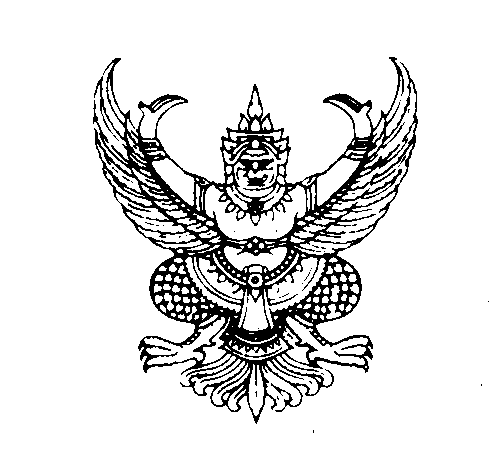 ส่วนราชการ  (คณะ/หน่วยงาน)  มหาวิทยาลัยมหาสารคาม  โทรศัพท์ (ระบุหมายเลขโทรศัพท์)  ที่  อว	 (เลขที่ออกจากคณะ)		  	วันที่  					           เรื่อง  ขออนุมัติเบิกเงินโครงการวิจัยงบประมาณ  รายได้  ประจำปีงบประมาณ  2567  งวดที่  1 (60%)	 เรียน  รองอธิการบดีฝ่ายพัฒนาโครงสร้างพื้นฐาน วิจัย และนวัตกรรม	ตามที่ข้าพเจ้า (นาย/นาง/นางสาว)	           	ตำแหน่ง                   	 สังกัด               ก มหาวิทยาลัยมหาสารคาม ได้รับทุนสนับสนุนโครงการวิจัย งบประมาณ  รายได้  ประจำปีงบประมาณ  2567 ประเภททุน     (ระบุประเภททุน)      เรื่อง	“ชื่อเรื่อง (ภาษาไทย)”  “ชื่อเรื่อง (ภาษาอังกฤษ)”     เป็นเงิน     (ระบุยอดเงินอนุมัติ)     บาท (ระบุยอดเงินตัวอักษร)  ทราบแล้วนั้นในการนี้ข้าพเจ้า (นาย/นาง/นางสาว)	                         ใคร่ขออนุมัติเบิกเงินโครงการวิจัยงบประมาณ  รายได้  ประจำปีงบประมาณ  2567  งวดที่  1 (60%)  เป็นเงิน  (ระบุยอดเงินงวดที่ 1)  บาท (ระบุยอดเงินตัวอักษร) เพื่อดำเนินการวิจัยต่อไป	จึงเรียนมาเพื่อโปรดพิจารณาอนุมัติเบิกเงิน						ลงชื่อ											                   (				      )					หัวหน้าโครงการวิจัย						ลงชื่อ											                   (				      )					หัวหน้าหน่วยงานบันทึกข้อความส่วนราชการ  (คณะ/หน่วยงาน)  มหาวิทยาลัยมหาสารคาม  โทรศัพท์ (ระบุหมายเลขโทรศัพท์)  ที่  อว	 (เลขที่ออกจากคณะ)		  	วันที่  					           เรื่อง  ขออนุมัติเบิกเงินโครงการวิจัยงบประมาณ  รายได้  ประจำปีงบประมาณ  2567  งวดที่  2 (40%)	 เรียน  รองอธิการบดีฝ่ายพัฒนาโครงสร้างพื้นฐาน วิจัย และนวัตกรรม	ตามที่ข้าพเจ้า (นาย/นาง/นางสาว)	           	ตำแหน่ง                   	 สังกัด               ก มหาวิทยาลัยมหาสารคาม ได้รับทุนสนับสนุนโครงการวิจัย งบประมาณ  รายได้  ประจำปีงบประมาณ  2567 ประเภททุน     (ระบุประเภททุน)      เรื่อง	“ชื่อเรื่อง (ภาษาไทย)”  “ชื่อเรื่อง (ภาษาอังกฤษ)”     เป็นเงิน     (ระบุยอดเงินอนุมัติ)     บาท (ระบุยอดเงินตัวอักษร)  ทราบแล้วนั้นในการนี้ข้าพเจ้า (นาย/นาง/นางสาว)	                         ใคร่ขออนุมัติเบิกเงินโครงการวิจัยงบประมาณ  รายได้  ประจำปีงบประมาณ  2567  งวดที่  2 (40%)  เป็นเงิน  (ระบุยอดเงินงวดที่ 2)  บาท (ระบุยอดเงินตัวอักษร) เพื่อดำเนินการวิจัยต่อไป	จึงเรียนมาเพื่อโปรดพิจารณาอนุมัติเบิกเงิน						ลงชื่อ											                   (				      )					หัวหน้าโครงการวิจัย						ลงชื่อ											                   (				      )					หัวหน้าหน่วยงาน